PŘIHLÁŠKA na 4. příměstský tábor„Středověk v Rezedě 2018“HudlicePŘIHLÁŠKA na 4. příměstský tábor„Středověk v Rezedě 2018“HudlicePŘIHLÁŠKA na 4. příměstský tábor„Středověk v Rezedě 2018“HudlicePŘIHLÁŠKA na 4. příměstský tábor„Středověk v Rezedě 2018“Hudlice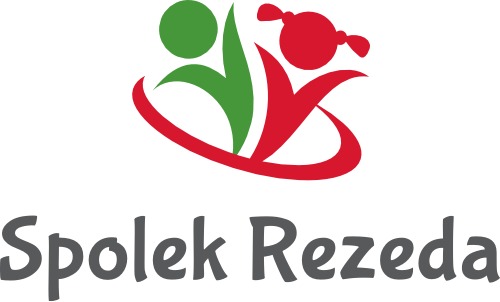 Pořádá Spolek Rezeda, V Zahrádkách 391, 267 03 Hudlice, IČ: 22675965Klub dětí a rodičů Hudlice Pořádá Spolek Rezeda, V Zahrádkách 391, 267 03 Hudlice, IČ: 22675965Klub dětí a rodičů Hudlice Pořádá Spolek Rezeda, V Zahrádkách 391, 267 03 Hudlice, IČ: 22675965Klub dětí a rodičů Hudlice Pořádá Spolek Rezeda, V Zahrádkách 391, 267 03 Hudlice, IČ: 22675965Klub dětí a rodičů Hudlice Pořádá Spolek Rezeda, V Zahrádkách 391, 267 03 Hudlice, IČ: 22675965Klub dětí a rodičů Hudlice Pořádá Spolek Rezeda, V Zahrádkách 391, 267 03 Hudlice, IČ: 22675965Klub dětí a rodičů Hudlice Jméno dítěte:Datum narození:Datum narození:Zdravotní pojišťovna:Adresa bydliště:Kontakt na zákonného zástupce dítěteKontakt na zákonného zástupce dítěteKontakt na zákonného zástupce dítěteKontakt na zákonného zástupce dítěteKontakt na zákonného zástupce dítěteKontakt na zákonného zástupce dítěteJméno a příjmení:Telefon:E-mail:Zdravotní problémy dítěte:Zdravotní problémy dítěte:Zdravotní problémy dítěte:Zdravotní problémy dítěte:Zdravotní problémy dítěte:Zdravotní problémy dítěte:Jiná upozornění (např. neúčast na celém táboře, výchovné problémy atd.):Jiná upozornění (např. neúčast na celém táboře, výchovné problémy atd.):Jiná upozornění (např. neúčast na celém táboře, výchovné problémy atd.):Jiná upozornění (např. neúčast na celém táboře, výchovné problémy atd.):Jiná upozornění (např. neúčast na celém táboře, výchovné problémy atd.):Jiná upozornění (např. neúčast na celém táboře, výchovné problémy atd.):Vyplněnou přihlášku odevzdejte neprodleně, a to vytištěnou s podpisem nebo zašlete naskenovanou e-mailem na klub.rezeda@volny.cz. Rezervace pobytu je platná po zaplacení zálohy ve výši 200 Kč. Doplatek 500 Kč je splatný nejpozději v den zahájení tábora. V případě odhlášení dítěte z tábora je záloha nevratná.  Platbu je možné provést v hotovosti nebo na Era účet Rezedy: 221580010/0300, variabilní symbol pro platbu obdržíte po odevzdání přihlášky. Vyplněnou přihlášku odevzdejte neprodleně, a to vytištěnou s podpisem nebo zašlete naskenovanou e-mailem na klub.rezeda@volny.cz. Rezervace pobytu je platná po zaplacení zálohy ve výši 200 Kč. Doplatek 500 Kč je splatný nejpozději v den zahájení tábora. V případě odhlášení dítěte z tábora je záloha nevratná.  Platbu je možné provést v hotovosti nebo na Era účet Rezedy: 221580010/0300, variabilní symbol pro platbu obdržíte po odevzdání přihlášky. Vyplněnou přihlášku odevzdejte neprodleně, a to vytištěnou s podpisem nebo zašlete naskenovanou e-mailem na klub.rezeda@volny.cz. Rezervace pobytu je platná po zaplacení zálohy ve výši 200 Kč. Doplatek 500 Kč je splatný nejpozději v den zahájení tábora. V případě odhlášení dítěte z tábora je záloha nevratná.  Platbu je možné provést v hotovosti nebo na Era účet Rezedy: 221580010/0300, variabilní symbol pro platbu obdržíte po odevzdání přihlášky. Vyplněnou přihlášku odevzdejte neprodleně, a to vytištěnou s podpisem nebo zašlete naskenovanou e-mailem na klub.rezeda@volny.cz. Rezervace pobytu je platná po zaplacení zálohy ve výši 200 Kč. Doplatek 500 Kč je splatný nejpozději v den zahájení tábora. V případě odhlášení dítěte z tábora je záloha nevratná.  Platbu je možné provést v hotovosti nebo na Era účet Rezedy: 221580010/0300, variabilní symbol pro platbu obdržíte po odevzdání přihlášky. Vyplněnou přihlášku odevzdejte neprodleně, a to vytištěnou s podpisem nebo zašlete naskenovanou e-mailem na klub.rezeda@volny.cz. Rezervace pobytu je platná po zaplacení zálohy ve výši 200 Kč. Doplatek 500 Kč je splatný nejpozději v den zahájení tábora. V případě odhlášení dítěte z tábora je záloha nevratná.  Platbu je možné provést v hotovosti nebo na Era účet Rezedy: 221580010/0300, variabilní symbol pro platbu obdržíte po odevzdání přihlášky. Vyplněnou přihlášku odevzdejte neprodleně, a to vytištěnou s podpisem nebo zašlete naskenovanou e-mailem na klub.rezeda@volny.cz. Rezervace pobytu je platná po zaplacení zálohy ve výši 200 Kč. Doplatek 500 Kč je splatný nejpozději v den zahájení tábora. V případě odhlášení dítěte z tábora je záloha nevratná.  Platbu je možné provést v hotovosti nebo na Era účet Rezedy: 221580010/0300, variabilní symbol pro platbu obdržíte po odevzdání přihlášky. Potvrzuji správnost uvedených osobních údajů. Dávám souhlas k tomu, aby spolek tyto údaje použil k organizaci a zabezpečení výše uvedené akce a archivoval je dle vnitřní směrnice spolku ve smyslu zákona č. 101/2000 Sb., o ochraně osobních údajů.Potvrzuji správnost uvedených osobních údajů. Dávám souhlas k tomu, aby spolek tyto údaje použil k organizaci a zabezpečení výše uvedené akce a archivoval je dle vnitřní směrnice spolku ve smyslu zákona č. 101/2000 Sb., o ochraně osobních údajů.Potvrzuji správnost uvedených osobních údajů. Dávám souhlas k tomu, aby spolek tyto údaje použil k organizaci a zabezpečení výše uvedené akce a archivoval je dle vnitřní směrnice spolku ve smyslu zákona č. 101/2000 Sb., o ochraně osobních údajů.Potvrzuji správnost uvedených osobních údajů. Dávám souhlas k tomu, aby spolek tyto údaje použil k organizaci a zabezpečení výše uvedené akce a archivoval je dle vnitřní směrnice spolku ve smyslu zákona č. 101/2000 Sb., o ochraně osobních údajů.Potvrzuji správnost uvedených osobních údajů. Dávám souhlas k tomu, aby spolek tyto údaje použil k organizaci a zabezpečení výše uvedené akce a archivoval je dle vnitřní směrnice spolku ve smyslu zákona č. 101/2000 Sb., o ochraně osobních údajů.Potvrzuji správnost uvedených osobních údajů. Dávám souhlas k tomu, aby spolek tyto údaje použil k organizaci a zabezpečení výše uvedené akce a archivoval je dle vnitřní směrnice spolku ve smyslu zákona č. 101/2000 Sb., o ochraně osobních údajů.DatumDatumPodpis zákonného zástupce dítětePodpis zákonného zástupce dítětePodpis zákonného zástupce dítětePodpis zákonného zástupce dítěte